Załącznika nr A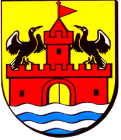 OFERTAI.      DANE WYKONAWCY:1. Wykonawca/ Wykonawcy………………………………………………………………………………………………W przypadku wykonawców występujących wspólnie należy:1) podać nazwy i adresy wszystkich Wykonawców 2) wskazać lidera (pełnomocnika).Pełnomocnikiem (dot. oferty wspólnej) jest …………………………………………………………………………………………3) stosownie do art. 117 ust. 2 i 3 ustawy pzp dołączyć do oferty oświadczenie, z którego wynika , które roboty wykonają poszczególni Wykonawcy.2. Adres i siedziba [kod, miejscowość, ulica, powiat, województwo]. . . . . . . . . . . . . . . . . . . . . . . . . . . . . . . . . . . . . . . . . . . . . . . . . . . . . . . . . . . . . . . . . . . . . . . .  . . . . .. . . . .. . . . .. . . . .. . .3. Adres do korespondencji [wypełnić jeśli jest inny niż adres siedziby]. . . . . . . . . . . . . . . . . . . . . . . . . . . . . . . . . . . . . . . . . . . . . . . . . . . . . . . . . . . . . . . . . . . . . . . . . . . . . . . . . . . .. . . . . . .4. REGON …………………………………………………….. 6. NIP /PESEL, KRS/CEiDG (w zależności od podmiotu) . . . . . . . . . . . . . . . . . . . . . . . . . . . . . .  . . . . . . 7. Telefon . . . . . . . . . . . . . . . . . . . . . . . . . . . . adres poczty elektronicznej /e-mail/ . . . . . . . . . . . . . . . . . . . . . . . . . . . . . . . . . . . . . . . . . . .  . . . .8. Adres skrzynki ePUAP: . . . . . . .. . . .. .. . . . . . .. . . .. . .. . . . .. . . .. . . . . ..  .. .. .. . . . ..  .. . . .. .9. Osoba odpowiedzialna za kontakt z Zamawiającym: …………………………………………………………… . . . . . . .. . . . . . . .. . . . . .. . . . . .. . . .II.   PRZEDMIOT OFERTY:dotyczy zamówienia publicznego prowadzonego w trybie podstawowym na podstawie art. 275 pkt 1 ustawy z dnia 11 września 2019 r. Prawo zamówień publicznych przez Gminę Jedwabno na:„Transport odpadów z Punktu Selektywnej Zbiórki Odpadów Komunalnych w 2023 roku”Nr referencyjny: ROŚ.271.8.2023.UIII. PODSTAWOWE INFORMACJE DOTYCZĄCE CENY OFERTY I  POZOSTAŁYCH KRYTERIÓW1. Cena oferty: Cena brutto za przedmiotową usługę (cena ryczałtowa) wartość wpisana w kolumnie 5 jest ceną ofertową braną pod uwagę przy porównaniu ofert          * cena wyrażona do 2 miejsc po przecinku;* obowiązująca stawka podatku VAT2. Informacje dotyczące pozostałych Kryteriów oceny ofert (wypełnia Wykonawca):Oferuję realizację zamówienia, zgodnie ze SWZ, za wartość obliczoną wg cen ryczałtowych
w wysokości: ..................................... zł netto za 1 Mg odebranych odpadów .........% VAT tj. ........................ zł, tj. ..................................... zł  brutto za 1 Mg odebranych odpadów.Łącznie cena oferty: ............................ zł brutto (słownie …………………………………… złotych).Udzielony termin płatności dla Zamawiającego wynosi ………………………………... dniProszę wpisać 21, 14 lub 7 dni. Nie wpisanie żadnej wartości skutkować będzie przyjęciem 21-dniowego terminu podstawowego. Maksymalna liczba punktów – 40. Punkty zostaną przyznane według następujących zasad:     7 dni     14 dni     21 dni IV. POTWIERDZENIE SPEŁNIENIA WYMOGÓW SWZ DOTYCZĄCYCH PRZEDMIOTU ZAMÓWIENIA I OBOWIĄZKÓW WYKONAWCY1. Oferuję/my wykonanie przedmiotu zamówienia w pełnym rzeczowym zakresie określonym w SWZ.2. Oświadczam/my, że zapoznałem/zapoznaliśmy się ze SWZ wraz z załącznikami a także zmianami ich treści (jeżeli dotyczy).3.  Oświadczam/my, że jestem/jesteśmy związani ofertą przez okres wskazany w SWZ.4. Oświadczam/my, że informacje zamieszczone w przedstawionej ofercie są prawdziwe.5. Termin realizacji zamówienia [Zgodnie z SWZ]:Niniejszym potwierdzam/my i akceptuję/akceptujemy termin realizacji zamówienia określony SWZ.6. Warunki płatności [Zgodnie z Projektem Umowy]:Niniejszym potwierdzam/my i akceptuję/akceptujemy warunki płatności określone w projekcie umowy.7. Sposób kalkulacji ceny [Zgodnie z SWZ]:Niniejszym potwierdzam/my sposób kalkulacji ceny przedmiotu zamówienia zgodnie z wymogami określonymi w SWZ.8. Obowiązki Wykonawcy [Zgodnie z SWZ i Projektem Umowy]:Niniejszym przyjmuję/my do wiadomości i wyrażam/my zgodę na obowiązki Wykonawcy zgodnie z wymogami określonymi w SWZ i Projekcie  umowy.9. Przedstawiony Projekt umowy przyjmujemy bez zastrzeżeń i zobowiązuję/my się do zawarcia pisemnej umowy w terminie i miejscu wskazanym przez Zamawiającego.10.  Wskazuję/my że aktualnym dokument potwierdzający umocowanie do reprezentacji Wykonawcy Zamawiający może pobrać za pomocą bezpłatnych baz dostępnych pod adresem: □ https://prod.ceidg.gov.pl/CEIDG/CEIDG.Public.UI/Search.aspx (CEIDG)*□ https://ekrs.ms.gov.pl/web/wyszukiwarka-krs/strona-glowna/ (KRS)□ inny właściwy rejestr…………………………….…..…………………………............………..                (wpisać nazwę bazy)      (wpisać adres internetowy bazy)       □ brak możliwości pobrania online*właściwe zaznaczyć 11. Zobowiązuję/my się do zatrudnienia na podstawie umowy o pracę osób wykonujących czynności w zakresie realizacji zamówienia, [zgodnie z  SWZ], jeżeli wykonanie tych czynności polega na wykonywaniu pracy w sposób określony w art. 22 § 1 ustawy z dnia 26 czerwca 1974 r. – Kodeks pracy. 12. Oświadczam, że wypełniłem obowiązki informacyjne przewidziane w art. 13 lub art. 14 RODO* wobec osób fizycznych, od których dane osobowe bezpośrednio lub pośrednio pozyskałem w celu ubiegania się o udzielenie zamówienia publicznego i zawarcia umowy, w szczególności poinformowałem te osoby, że ich dane zostaną udostępnione Zamawiającemu i zapoznałem ich z Klauzulą informacyjną opisanej w SWZ.  W przypadku gdy wykonawca nie przekazuje danych osobowych innych niż bezpośrednio jego dotyczących lub zachodzi wyłączenie stosowania obowiązku informacyjnego, stosownie do art. 13 ust. 4 lub art. 14 ust. 5 RODO treści oświadczenia wykonawca nie składa.*rozporządzenie Parlamentu Europejskiego i Rady (UE) 2016/679 z dnia 27 kwietnia 2016 r. w sprawie ochrony osób fizycznych w związku z przetwarzaniem danych osobowych i w sprawie swobodnego przepływu takich danych oraz uchylenia dyrektywy 95/46/WE (ogólne rozporządzenie o ochronie danych) (Dz. Urz. UE L 119 z 04.05.2016, str. 1)   V. OŚWIADCZENIE W SPRAWIE INSTALACJI DO PRZETWARZANIA ODPADÓW KOMUNALNYCH Oświadczam, że odebrane odpady, przekażę do instalacji do przetwarzania odpadów komunalnych /podać nazwę i adres/: ………………………………………………………………………………….………………………………VI. INFORMACJE DOTYCZĄCE PODWYKONAWCÓWOświadczam/my, że przedmiot zamówienia wykonam/my: bez udziału podwykonawców □*przy udziale podwykonawców □ *właściwe zaznaczyć - należy wskazać te części zamówienia, których wykonanie Wykonawca  powierzy Podwykonawcy: ……………………………………………………………………………………………………………-należy podać nazwę firm/y Podwykonawców (jeżeli są znane): ………………………………………………………………………………………………………………VII. OŚWIADCZENIE DOT. WIELKOŚCI PRZEDSIĘBIORSTWAOświadczam, że jestem mikroprzedsiębiorstwem                   □ *                                          małym przedsiębiorstwem                 □                                            średnim przedsiębiorstwem                 □*właściwe zaznaczyć Uwaga!Zgodnie z art. 2 załącznika I do rozporządzenia 364/2004: „Na kategorię mikroprzedsiębiorstw oraz małych i średnich przedsiębiorstw (MŚP) składają się przedsiębiorstwa, które zatrudniają mniej niż 250 pracowników i których roczny obrót nie przekracza 50 milionów EUR a/lub całkowity bilans roczny nie przekracza 43 milionów EUR.VIII. INFORMACJE STANOWIĄCE TAJEMNICĘ PRZEDSIĘBIORSTWA W ROZUMIENIU PRZEPISÓW O ZWALCZANIU NIEUCZCIWEJ KONKURENCJI TAK / NIE **niepotrzebne skreślić                Oświadczamy, że następujące dokumenty stanowią tajemnicę przedsiębiorstwa w rozumieniu art. 11 ust. 2 ustawy z dnia 16 kwietnia 1993r. O zwalczaniu nieuczciwej konkurencji i nie mogą być udostępniane: ………………………………………………………………………………………………………………………................................................IX. ZAŁĄCZNIKI DO OFERTY1. ……………………………...2. ……………………………….Załącznik B do SWZWzór oświadczenia wykonawców wspólnie ubiegających się o udzielenie zamówienia ZAMAWIAJĄCY:Gmina Jedwabno zwana dalej „Zamawiającym”,ul. Warmińska 2, 12 – 122 Jedwabno, woj. warmińsko - mazurskie NIP: 745 – 18 – 11 – 359  REGON: 510743309- strona internetowa Zamawiającego: https://bip.jedwabno.pl/ - strona internetowa prowadzonego postępowania: https://platformazakupowa.pl/pn/jedwabno/proceedingsPODMIOT W IMIENIU KTÓREGO SKŁADANE JEST OŚWIADCZENIE:…………………………………………………..…..…………………………………………………………..…..…………………………………………………………..…..………(pełna nazwa/firma, adres, w zależności od podmiotu: NIP/PESEL, KRS/CEIDG)reprezentowany przez:…………………………………………………..…..…………………………………………………………..…..……… (imię, nazwisko, stanowisko/podstawa do reprezentacji)Na potrzeby postępowania o udzielenie zamówienia publicznego którego przedmiotem jest: Transport odpadów komunalnych z Gminnego Punktu Selektywnej Zbiórki Odpadów Komunalnych w Jedwabnie w 2023 roku (PSZOK).prowadzonego przez Gminę Jedwabno, działając jako pełnomocnik podmiotów, w imieniu których składane jest oświadczenie oświadczam, że:Wykonawca:…………………………………………………..…..………Wykona następujący zakres świadczenia wynikającego z umowy o zamówienie publiczne:…………………………………………………..…..…………Wykonawca:…………………………………………………..…..………Wykona następujący zakres świadczenia wynikającego z umowy o zamówienie publiczne:…………………………………………………..…..………Oświadczam, że wszystkie informacje podane w powyższych oświadczeniach są aktualne i zgodne z prawdą.								…………………………………………(podpis elektroniczny)Uwaga: Odpowiedni podpis należy złożyć wg pkt XVI ppkt 3 SWZZałącznik D do SWZOświadczenie wykonawcy, w zakresie art. 108 ust. 1 pkt 5 ustawy Pzp, o braku przynależności do tej samej grupy kapitałowej lub przynależności do tej samej grupy kapitałowejZAMAWIAJĄCY:Gmina Jedwabno zwana dalej „Zamawiającym”,ul. Warmińska 2, 12 – 122 Jedwabno, woj. warmińsko - mazurskie NIP: 745 – 18 – 11 – 359  REGON: 510743309- strona internetowa Zamawiającego: https://bip.jedwabno.pl/  - strona internetowa prowadzonego postępowania: https://platformazakupowa.pl/pn/jedwabno/proceedings PODMIOT W IMIENIU KTÓREGO SKŁADANE JEST OŚWIADCZENIE:…………………………………………………..…..…………………………………………………………..…..…………………………………………………………..…..………(pełna nazwa/firma, adres, w zależności od podmiotu: NIP/PESEL, KRS/CEIDG)reprezentowany przez:…………………………………………………..…..…………………………………………………………..…..……… (imię, nazwisko, stanowisko/podstawa do reprezentacji)Na potrzeby postępowania o udzielenie zamówienia publicznego pn.:Transport odpadów komunalnych z Gminnego Punktu Selektywnej Zbiórki Odpadów Komunalnych w Jedwabnie w 2023 roku (PSZOK).oświadczam, że: *Wykonawca ……………………………………………………………….nie należy do grupy kapitałowej w rozumieniu ustawy z dnia 16 lutego 2007 r. o ochronie konkurencji i konsumentów (Dz. U. z 2020 r. poz. 1076 i 1086) z innym wykonawcą, który złożył odrębną ofertę w postępowaniu pn Transport odpadów komunalnych z Gminnego Punktu Selektywnej Zbiórki Odpadów Komunalnych w Jedwabnie w 2023 roku (PSZOK).* Wykonawca …………………………………………………………………..należy do grupy kapitałowej w rozumieniu ustawy z dnia 16 lutego 2007 r. o ochronie konkurencji i konsumentów (Dz. U. z 2020 r. poz. 1076 i 1086) z innym Wykonawcą, który złożył odrębną ofertę w postępowaniu pn. Transport odpadów komunalnych z Gminnego Punktu Selektywnej Zbiórki Odpadów Komunalnych w Jedwabnie w 2023 roku (PSZOK).a oferta przygotowana została niezależnie od Wykonawcy należącego do tej samej grupy kapitałowej.Na potwierdzenie powyższego przedstawiam dokumenty lub informacje potwierdzające przygotowanie oferty niezależnie od innego Wykonawcy należącego do tej samej grupy kapitałowej: 1. ……………………………………………..…………………… 2.……………………………………………..…………………… 3. ……………………………………………..…………………… * wypełnić właściwe                                                     							                                                                                                                                                                                                        ...................................................                   (podpis elektroniczny)Uwaga: niniejsze oświadczenie składa na wezwanie każdy z Wykonawców wspólnie ubiegających się o udzielenie zamówienia.Uwaga: Odpowiedni podpis należy złożyć wg pkt IX ppkt 9-18 SWZZałącznik E do SWZOświadczenie wykonawcy o aktualności informacji oraz w Załącznikach G i H (jeżeli dotyczy) w zakresie podstaw wykluczenia, o których mowa w SWZZAMAWIAJĄCY:Gmina Jedwabno zwana dalej „Zamawiającym”,ul. Warmińska 2, 12 – 122 Jedwabno, woj. warmińsko - mazurskie NIP: 745 – 18 – 11 – 359  REGON: 510743309- strona internetowa Zamawiającego: https://bip.jedwabno.pl/  - strona internetowa prowadzonego postępowania: https://platformazakupowa.pl/pn/jedwabno/proceedings PODMIOT W IMIENIU KTÓREGO SKŁADANE JEST OŚWIADCZENIE:…………………………………………………..…..…………………………………………………………..…..…………………………………………………………..…..………(pełna nazwa/firma, adres, w zależności od podmiotu: NIP/PESEL, KRS/CEIDG)reprezentowany przez:…………………………………………………..…..…………………………………………………………..…..……… (imię, nazwisko, stanowisko/podstawa do reprezentacji)Na potrzeby postępowania o udzielenie zamówienia publicznego pn.:Transport odpadów komunalnych z Gminnego Punktu Selektywnej Zbiórki Odpadów Komunalnych w Jedwabnie w 2023 roku (PSZOK).oświadczam, że: informacje w zakresie podstaw wykluczenia o których mowa w:    w art. 108 ust. 1 pkt 3 ustawy (dotyczących wykluczenia Wykonawcy wobec którego wydano prawomocny wyrok sądu lub ostateczną decyzję administracyjną o zaleganiu z uiszczeniem podatków, opłat lub składek na ubezpieczenie społeczne lub zdrowotne, chyba że wykonawca odpowiednio przed upływem terminu do składania wniosków o dopuszczenie do udziału w postępowaniu albo przed upływem terminu składania ofert dokonał płatności należnych podatków, opłat lub składek na ubezpieczenie społeczne lub zdrowotne wraz z odsetkami lub grzywnami lub zawarł wiążące porozumienie w sprawie spłaty tych należności)     w art. 108 ust. 1 pkt 4 ustawy (dotyczących orzeczenia zakazu ubiegania się o zamówienie publiczne tytułem środka zapobiegawczego)     w art. 108 ust. 1 pkt 5 ustawy (dotyczących zawarcia z innymi wykonawcami porozumienia mającego na celu zakłócenie konkurencji )     w art. 108 ust. 1 pkt 6 ustawy (dotyczących wykluczenia wykonawcy jeżeli, w przypadkach, o których mowa w art. 85 ust. 1, doszło do zakłócenia konkurencji wynikającego z wcześniejszego zaangażowania tego wykonawcy lub podmiotu, który należy z wykonawcą do tej samej grupy kapitałowej w rozumieniu ustawy z dnia 16 lutego 2007 r. o ochronie konkurencji i konsumentów, chyba że spowodowane tym zakłócenie konkurencji może być wyeliminowane w inny sposób niż przez wykluczenie wykonawcy z udziału w postępowaniu o udzielenie zamówienia)są nadal aktualne.Oświadczam ponadto, że informacje zawarte w oświadczeniu o braku podstaw wykluczenia z ustawy z dnia 13 kwietnia 2022 r. „O szczególnych rozwiązaniach w zakresie przeciwdziałania wspieraniu agresji na Ukrainę oraz służących ochronie bezpieczeństwa narodowego” (Dz.U. 2022r., poz.835) oraz z art. 5k rozporządzenia (UE) 2022/576 w sprawie zmiany rozporządzenia (UE) nr 833/2014 dotyczącego środków ograniczających w związku z działaniami Rosji destabilizującymi sytuację na Ukrainie (Dz. Urz. UE nr L 111 z 8.4.2022, str. 1).są nadal aktualne....................................................(podpis elektroniczny)Uwaga: niniejsze oświadczenie składa na wezwanie każdy z Wykonawców wspólnie ubiegających się o udzielenie zamówienia oraz podmiot udostępniający zasoby (jeżeli dotyczy).Uwaga: Odpowiedni podpis należy złożyć wg pkt IX ppkt 9-18 SWZZałącznik G do SWZOświadczenia wykonawcy/wykonawcy wspólnie ubiegającego się o udzielenie zamówieniaDOTYCZĄCE PRZESŁANEK WYKLUCZENIA Z ART. 5K ROZPORZĄDZENIA 833/2014 ORAZ ART. 7 UST. 1 USTAWY o szczególnych rozwiązaniach w zakresie przeciwdziałania wspieraniu agresji na Ukrainę oraz służących ochronie bezpieczeństwa narodowegoskładane na podstawie art. 125 ust. 1 ustawy Pzp-----------------------------------------------------------------------------------ZAMAWIAJĄCY:Gmina Jedwabno zwana dalej „Zamawiającym”,ul. Warmińska 2, 12 – 122 Jedwabno, woj. warmińsko - mazurskie NIP: 745 – 18 – 11 – 359  REGON: 510743309- strona internetowa Zamawiającego: https://bip.jedwabno.pl/  - strona internetowa prowadzonego postępowania: https://platformazakupowa.pl/pn/jedwabno/proceedings PODMIOT W IMIENIU KTÓREGO SKŁADANE JEST OŚWIADCZENIE:…………………………………………………..…..…………………………………………………………..…..…………………………………………………………..…..………(pełna nazwa/firma, adres, w zależności od podmiotu: NIP/PESEL, KRS/CEIDG)reprezentowany przez:…………………………………………………..…..…………………………………………………………..…..……… (imię, nazwisko, stanowisko/podstawa do reprezentacji)Na potrzeby postępowania o udzielenie zamówienia publicznego pn.:Transport odpadów komunalnych z Gminnego Punktu Selektywnej Zbiórki Odpadów Komunalnych w Jedwabnie w 2023 roku (PSZOK).prowadzonego przez Gminę Jedwabno, oświadczam, co następuje:OŚWIADCZENIA DOTYCZĄCE WYKONAWCY:  Oświadczam, że nie podlegam wykluczeniu z postępowania na podstawie 
art. 5k rozporządzenia Rady (UE) nr 833/2014 z dnia 31 lipca 2014 r. dotyczącego środków ograniczających w związku z działaniami Rosji destabilizującymi sytuację na Ukrainie (Dz. Urz. UE nr L 229 z 31.7.2014, str. 1), dalej: rozporządzenie 833/2014, w brzmieniu nadanym rozporządzeniem Rady (UE) 2022/576 w sprawie zmiany rozporządzenia (UE) nr 833/2014 dotyczącego środków ograniczających w związku z działaniami Rosji destabilizującymi sytuację na Ukrainie (Dz. Urz. UE nr L 111 z 8.4.2022, str. 1), dalej: rozporządzenie 2022/576.Oświadczam, że nie zachodzą w stosunku do mnie przesłanki wykluczenia z postępowania na podstawie art. 7 ust. 1 ustawy z dnia 13 kwietnia 2022 r. o szczególnych rozwiązaniach w zakresie przeciwdziałania wspieraniu agresji na Ukrainę oraz służących ochronie bezpieczeństwa narodowego (Dz. U. poz. 835).INFORMACJA DOTYCZĄCA POLEGANIA NA ZDOLNOŚCIACH LUB SYTUACJI PODMIOTU UDOSTĘPNIAJĄCEGO ZASOBY W ZAKRESIE ODPOWIADAJĄCYM PONAD 10% WARTOŚCI ZAMÓWIENIA:[UWAGA: wypełnić tylko w przypadku podmiotu udostępniającego zasoby, na którego zdolnościach lub sytuacji wykonawca polega w zakresie odpowiadającym ponad 10% wartości zamówienia. W przypadku więcej niż jednego podmiotu udostępniającego zasoby, na którego zdolnościach lub sytuacji wykonawca polega w zakresie odpowiadającym ponad 10% wartości zamówienia, należy zastosować tyle razy, ile jest to konieczne.]Oświadczam, że w celu wykazania spełniania warunków udziału w postępowaniu, określonych przez zamawiającego w ………………………………………………………...………….. (wskazać dokument i właściwą jednostkę redakcyjną dokumentu, w której określono warunki udziału w postępowaniu), polegam na zdolnościach lub sytuacji następującego podmiotu udostępniającego zasoby: ……………………………………………………………………………………………………………………………. (podać pełną nazwę/firmę, adres, a także w zależności od podmiotu: NIP/PESEL, KRS/CEiDG),
w następującym zakresie: …………………………………………………………………………… (określić odpowiedni zakres udostępnianych zasobów dla wskazanego podmiotu),
co odpowiada ponad 10% wartości przedmiotowego zamówienia. OŚWIADCZENIE DOTYCZĄCE PODWYKONAWCY, NA KTÓREGO PRZYPADA PONAD 10% WARTOŚCI ZAMÓWIENIA:[UWAGA: wypełnić tylko w przypadku podwykonawcy (niebędącego podmiotem udostępniającym zasoby), na którego przypada ponad 10% wartości zamówienia. W przypadku więcej niż jednego podwykonawcy, na którego zdolnościach lub sytuacji wykonawca nie polega, a na którego przypada ponad 10% wartości zamówienia, należy zastosować tyle razy, ile jest to konieczne.]Oświadczam, że w stosunku do następującego podmiotu, będącego podwykonawcą, na którego przypada ponad 10% wartości zamówienia: ……………………………………………………………………………………………….………..….…… (podać pełną nazwę/firmę, adres, a także w zależności od podmiotu: NIP/PESEL, KRS/CEiDG),
nie zachodzą podstawy wykluczenia z postępowania o udzielenie zamówienia przewidziane w  art.  5k rozporządzenia 833/2014 w brzmieniu nadanym rozporządzeniem 2022/576.OŚWIADCZENIE DOTYCZĄCE DOSTAWCY, NA KTÓREGO PRZYPADA PONAD 10% WARTOŚCI ZAMÓWIENIA:[UWAGA: wypełnić tylko w przypadku dostawcy, na którego przypada ponad 10% wartości zamówienia. W przypadku więcej niż jednego dostawcy, na którego przypada ponad 10% wartości zamówienia, należy zastosować tyle razy, ile jest to konieczne.]Oświadczam, że w stosunku do następującego podmiotu, będącego dostawcą, na którego przypada ponad 10% wartości zamówienia: …………………………………………………………………………………………………………………………….. (podać pełną nazwę/firmę, adres, a także w zależności od podmiotu: NIP/PESEL, KRS/CEiDG),
nie zachodzą podstawy wykluczenia z postępowania o udzielenie zamówienia przewidziane w  art.  5k rozporządzenia 833/2014 w brzmieniu nadanym rozporządzeniem 2022/576.OŚWIADCZENIE DOTYCZĄCE PODANYCH INFORMACJI:Oświadczam, że wszystkie informacje podane w powyższych oświadczeniach są aktualne i zgodne z prawdą oraz zostały przedstawione z pełną świadomością konsekwencji wprowadzenia zamawiającego w błąd przy przedstawianiu informacji.INFORMACJA DOTYCZĄCA DOSTĘPU DO PODMIOTOWYCH ŚRODKÓW DOWODOWYCH:Wskazuję następujące podmiotowe środki dowodowe, które można uzyskać za pomocą bezpłatnych i ogólnodostępnych baz danych, oraz dane umożliwiające dostęp do tych środków:1) ............................................................................................................(wskazać podmiotowy środek dowodowy, adres internetowy, wydający urząd lub organ, dokładne dane referencyjne dokumentacji)2) ............................................................................................................(wskazać podmiotowy środek dowodowy, adres internetowy, wydający urząd lub organ, dokładne dane referencyjne dokumentacji)							                                                                                                      …………………………………….                                                                 Data; kwalifikowany podpis elektronicznyUwaga: Odpowiedni podpis należy złożyć wg pkt XVI ppkt 3 SWZ. Niniejsze oświadczenie należy złożyć wraz z ofertą.Załącznik H do SWZOświadczenia podmiotu udostępniającego zasobyDOTYCZĄCE PRZESŁANEK WYKLUCZENIA Z ART. 5K ROZPORZĄDZENIA 833/2014 ORAZ ART. 7 UST. 1 USTAWY o szczególnych rozwiązaniach w zakresie przeciwdziałania wspieraniu agresji na Ukrainę oraz służących ochronie bezpieczeństwa narodowegoskładane na podstawie art. 125 ust. 5 ustawy Pzp-------------------------------------------------------------------------------------ZAMAWIAJĄCY:Gmina Jedwabno zwana dalej „Zamawiającym”,ul. Warmińska 2, 12 – 122 Jedwabno, woj. warmińsko - mazurskie NIP: 745 – 18 – 11 – 359  REGON: 510743309- strona internetowa Zamawiającego: https://bip.jedwabno.pl/  - strona internetowa prowadzonego postępowania: https://platformazakupowa.pl/pn/jedwabno/proceedings Podmiot udostępniający zasoby:……………………………………………………………………………………………………………………………………..(pełna nazwa/firma, adres, w zależności od podmiotu: NIP/PESEL, KRS/CEiDG)reprezentowany przez:………………………………………………………………………………………………………………………………………(imię, nazwisko, stanowisko/podstawa do reprezentacji)Na potrzeby postępowania o udzielenie zamówienia publicznego pn.:Transport odpadów komunalnych z Gminnego Punktu Selektywnej Zbiórki Odpadów Komunalnych w Jedwabnie w 2023 roku (PSZOK).prowadzonego przez Gminę Jedwabno, oświadczam, co następuje:OŚWIADCZENIA DOTYCZĄCE PODMIOTU UDOSTEPNIAJĄCEGO ZASOBY:Oświadczam, że nie zachodzą w stosunku do mnie przesłanki wykluczenia z postępowania na podstawie art. 5k rozporządzenia Rady (UE) nr 833/2014 z dnia 31 lipca 2014 r. dotyczącego środków ograniczających w związku z działaniami Rosji destabilizującymi sytuację na Ukrainie (Dz. Urz. UE nr L 229 z 31.7.2014, str. 1), dalej: rozporządzenie 833/2014, w brzmieniu nadanym rozporządzeniem Rady (UE) 2022/576 w sprawie zmiany rozporządzenia (UE) nr 833/2014 dotyczącego środków ograniczających w związku z działaniami Rosji destabilizującymi sytuację na Ukrainie (Dz. Urz. UE nr L 111 z 8.4.2022, str. 1), dalej: rozporządzenie 2022/576.Oświadczam, że nie zachodzą w stosunku do mnie przesłanki wykluczenia z postępowania na podstawie art. 7 ust. 1 ustawy z dnia 13 kwietnia 2022 r. o szczególnych rozwiązaniach w zakresie przeciwdziałania wspieraniu agresji na Ukrainę oraz służących ochronie bezpieczeństwa narodowego (Dz. U. poz. 835).OŚWIADCZENIE DOTYCZĄCE PODANYCH INFORMACJI:Oświadczam, że wszystkie informacje podane w powyższych oświadczeniach są aktualne i zgodne z prawdą oraz zostały przedstawione z pełną świadomością konsekwencji wprowadzenia zamawiającego w błąd przy przedstawianiu informacji.INFORMACJA DOTYCZĄCA DOSTĘPU DO PODMIOTOWYCH ŚRODKÓW DOWODOWYCH:Wskazuję następujące podmiotowe środki dowodowe, które można uzyskać za pomocą bezpłatnych i ogólnodostępnych baz danych, oraz dane umożliwiające dostęp do tych środków:1) ...........................................................................................................(wskazać podmiotowy środek dowodowy, adres internetowy, wydający urząd lub organ, dokładne dane referencyjne dokumentacji)2) ............................................................................................................(wskazać podmiotowy środek dowodowy, adres internetowy, wydający urząd lub organ, dokładne dane referencyjne dokumentacji)	                                                                                                     				                                                                                                                            …………………………………….					           Data; kwalifikowany podpis elektroniczny Uwaga: Odpowiedni podpis należy złożyć wg pkt XVI ppkt 3 SWZ. Niniejsze oświadczenie należy złożyć wraz z ofertą (jeżeli dotyczy). Zamawiający:Gmina Jedwabnoul.  Warmińska  212 – 122 JedwabnoWykonawca: ........................................................................................................................................................................(pełna nazwa/firma, adres, w zależności od podmiotu: NIP/PESEL, KRS/CEiDG)....................................................................................reprezentowany przez:…………………………………………………………………(imię, nazwisko, stanowisko/podstawa do reprezentacji)OŚWIADCZENIE WYKONAWCY składane na podstawie art. 125 ust. 1 ustawy z dnia 11 września 2019 r.  Prawo zamówień publicznych (t.j. Dz. U. z 2021r. poz. 1129 ze zm.) (dalej jako: ustawa Pzp), DOTYCZĄCE SPEŁNIENIA WARUNKÓW UDZIAŁU W POSTĘPOWANIUNa potrzeby postępowania o udzielenie zamówienia publicznego pn. Transport odpadów z Punktu Selektywnej Zbiórki Odpadów Komunalnych w 2023 roku,prowadzonego przez Gminę Jedwabno (oznaczenie zamawiającego), oświadczam, co następuje:OŚWIADCZENIA DOTYCZĄCE WYKONAWCY:Oświadczam, że spełniam warunki udziału w postępowaniu określone przez zamawiającego w   rozdziale VIII specyfikacji warunków zamówienia (SWZ)                          (wskazać dokument i właściwą jednostkę redakcyjną dokumentu, w której określono warunki udziału w postępowaniu).INFORMACJA W ZWIĄZKU Z POLEGANIEM NA ZASOBACH INNYCH PODMIOTÓW: Oświadczam, że w celu wykazania spełniania warunków udziału w postępowaniu, określonych przez zamawiającego w Specyfikacji Warunków Zamówienia (SWZ) polegam na zasobach następującego/ych podmiotu/ów: ..…………………………………………………………………………………………………………………………………………,w następującym zakresie: …………………………………………………..………   (wskazać podmiot i określić odpowiedni zakres dla wskazanego podmiotu). OŚWIADCZENIE DOTYCZĄCE PODANYCH INFORMACJI:Oświadczam, że wszystkie informacje podane w powyższych oświadczeniach są aktualne i zgodne z prawdą oraz zostały przedstawione z pełną świadomością konsekwencji wprowadzenia zamawiającego w błąd przy przedstawianiu informacji.UWAGA:W przypadku Wykonawców wspólnie ubiegających się o udzielenie zamówienia wymóg złożenia niniejszego oświadczenia dotyczy każdego z wykonawcówZamawiający zaleca przed podpisaniem, zapisanie dokumentu w formacie .pdfDokument należy wypełnić i podpisać kwalifikowalnym podpisem elektronicznym lub podpisem zaufanym lub podpisem osobistym.Uwaga: Odpowiedni podpis należy złożyć wg pkt XVI ppkt 3 SWZ. Niniejsze oświadczenie należy złożyć wraz z ofertą). Lp.opis przedmiotu zamówieniacena oferty nettostawka podatku vat %*cena oferty brutto *(pln)12345„Transport Odpadów komunalnych z Gminnego Punktu Selektywnej zbiórki Odpadów Komunalnych w Jedwabnie w 2023 roku” …………….………………………………….KRYTERIUM OCENY OFERT: CENA 60%KRYTERIUM OCENY OFERT: TERMIN PŁATNOŚCI FAKTURY 40  %Oświadczenie składane na podstawie art. 117 ust. 4 ustawy z dnia 11 września 2019 r. Prawo zamówień publicznych (tekst jedn.: Dz. U. z 2021 r., poz. 110 z późn. zm.) - dalej: ustawa Pzp